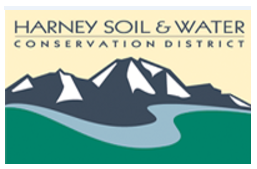 Harney Soil & Water Conservation DistrictRegular Board meetingDecember 5, 2019USDA Service Center, Hines, OR3:30 pm to 5:30 pmTeleconference info:  515-603-4915, passcode 633512#3:30 p.m.	Executive Session:Sealed bid for off stream solar livestock watering systems for        water quality and sage-grouse habitatPersonnel discussion (ORS 192.660)3:45 p.m. 	Welcome and introductions 3:50 p.m. 	Decision from Executive Session3:55 p.m.	Approval of minutes: November 14, 20194 p.m.		Zone 3 and 5 vacancies4:10  p.m. 	Old Business:Policy discussionAction item: Internal Controls & Financial ManagementAction item: Harassment policy/resolutionAction item:  CECIL database determination4:20 p.m. 	New business: SDAO Risk Analysis/policy discussionAction item:  Audit presentation and review5 p.m. 	 	Project UpdateSIA—Marching Down the MalheurMonthly FinancialsRiley Solar Project5:20 p.m.	Public Comments5:30 p.m. 	Adjourn